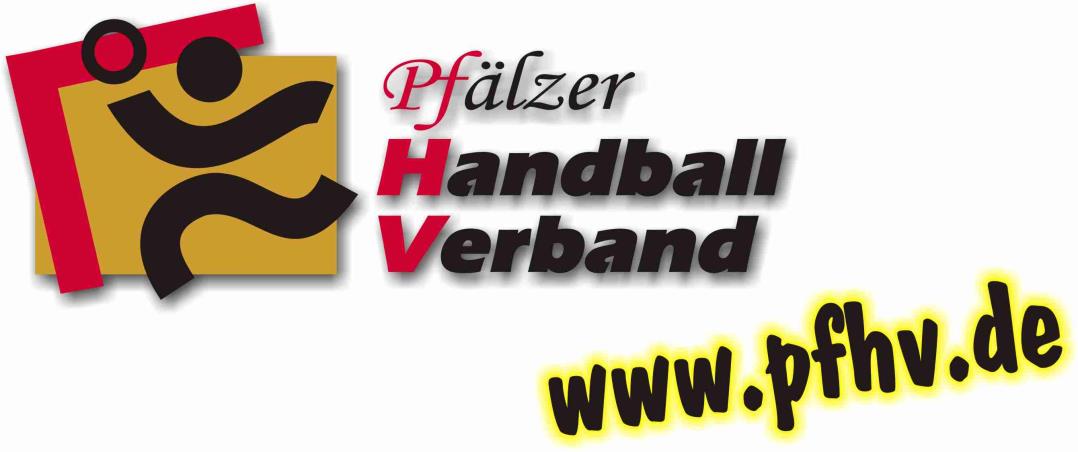 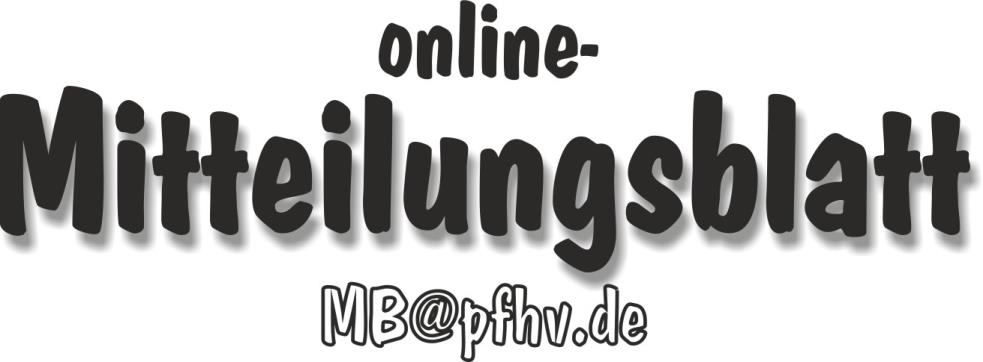 Nummer 08Stand: 19.02.2015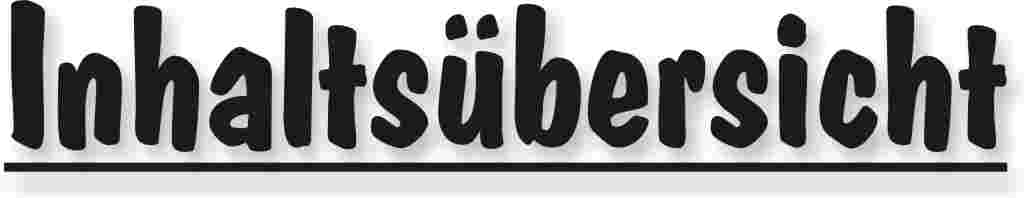 Halten Sie die Strg-Taste gedrückt und klicken in der Übersicht auf die gewünschte Seitenzahl, danach gelangen Sie direkt zur entsprechende Stelle im word-Dokument.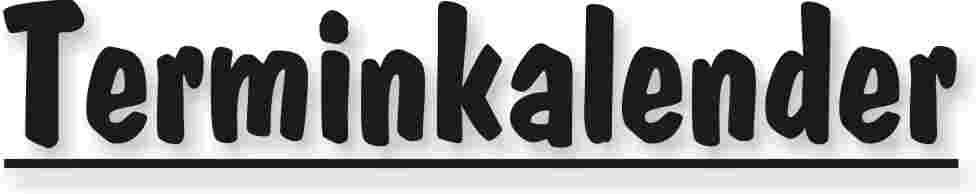 Der komplette Terminkalender kann auf der PfHV-Homepage heruntergeladen werden:http://www.pfhv.de/index.php/service/terminkalender 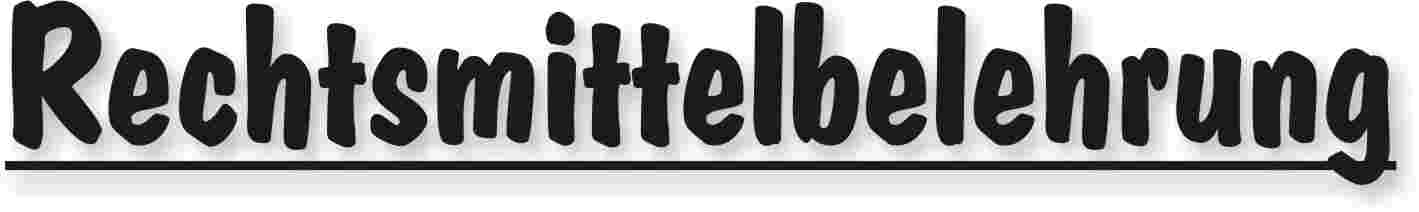 Gegen alle Sportinstanzenbescheide ist innerhalb von 14 Tagen nach Zustellung gebührenfreier doch kostenpflichtiger Einspruch zum Vorsitzenden des VSG möglich [maßgebend ist nach § 42 RO grundsätzlich das Datum des Poststempels. Der Zugang gilt am dritten Tag nach der Aufgabe als erfolgt: bei Veröffentlichung im MB gilt er mit dem dritten Tage nach der Veröffentlichung als bewirkt].Gegen Urteile des VSG ist innerhalb von 14 Tagen nach Zustellung [maßg. siehe 1.] Berufung zum VG-Vorsitzenden möglich.Gegen Urteile des Verbandsgerichtes ist innerhalb von 14 Tagen nach Zustellung [maßg.s.1.] Revision zum Vorsitzenden des DHB-Bundesgerichtes, Herrn Dr. Hans-Jörg Korte, Eickhorstweg 43, 32427 Minden möglich. Innerhalb dieser Frist sind darüber hinaus die Einzahlung der Revisionsgebühr in Höhe von EUR 500,00 und eines Auslagenvorschusses in Höhe von EUR 400,00 beim DHB nachzuweisen. Auf die weiteren Formvorschriften aus § 37 RO DHB wird ausdrücklich hingewiesen.Für alle Einsprüche, Berufungen und Revisionen gilt....Die entsprechenden Schriften sind von einem Vorstandsmitglied und dem Abteilungsleiter zu unterzeichnen. Name und Funktion des jeweiligen Unterzeichnenden müssen in Druckschrift vermerkt sein. Sie müssen einen Antrag enthalten, der eine durchführbare Entscheidung ermöglicht. Der Nachweis über die Einzahlung von Gebühr und Auslagenvorschuss ist beizufügen. Die §§ 37 ff. RO sind zu beachten.Einsprüche gegen Entscheidungen der Sportinstanzen  -  EUR 0,00 Rechtsbehelfe zum PfHV-VSG  -  EUR 26,00Berufung zum PfHV-VG  -  EUR 50,00Revision zum BG DHB:     EUR 500,00 und EUR 400,00 Auslagenvorschuss = EUR 900,00 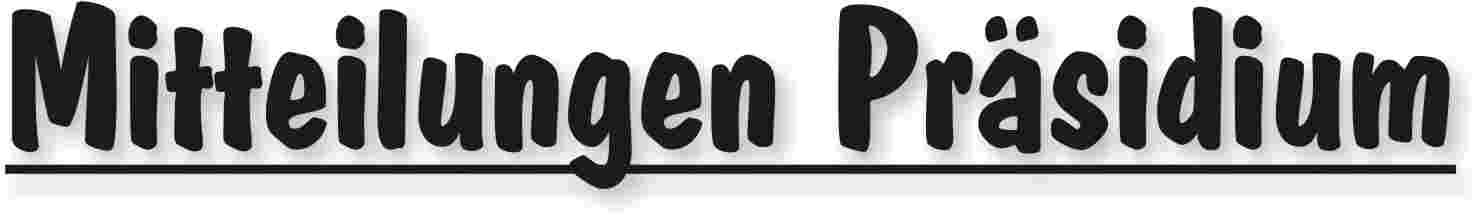 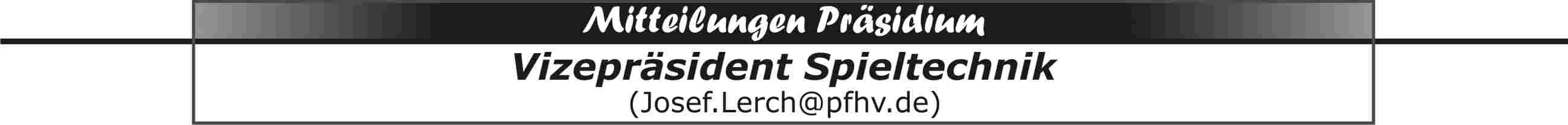 Meldungen zur m/wA-Jugendbundesliga, den Jugend-Oberligen, -Pfalzligen und –Verbandsligen; Stand: Meldeschluss 10.2.2015JBLmA: TSG Friesenheim, VTV Mundenheim, JOLmA: TV Dudenhofen, TSG Haßloch, SG Ottersheim/Bellheim/Zeiskam, JPLmA: HSG Eckbachtal, TSG Friesenheim 2, TuS Heiligenstein, TV Hochdorf, TV Kirrweiler, JSG Landau/Land, VTV Mundenheim 2, JSG Mutterstadt/Ruchheim, TV Offenbach, TV Thaleischweiler, TG Waldsee, JSG Wörth/Hagenbach, JVLmA: mABCDSG Kandel/Herxheim, TuS KL-Dansenberg, JOLmB: TV Dudenhofen, TSG Friesenheim, TV Hochdorf, TuS KL-Dansenberg, SG Ottersheim/Bellheim/Zeiskam, JSG Wörth/Hagenbach, JPLmB: TV Dudenhofen 2, HSG Eckbachtal, HSG Eppstein/Maxdorf, TSG Friesenheim 2, HR Göllheim/Eisenberg, mABCDSG Kandel/Herxheim, TV Kirrweiler, TSV Kuhardt, JSG Landau/Land, HSG Lingenfeld/Schwegenheim, VTV Mundenheim, TV Offenbach, TV Thaleischweiler, TG Waldsee, JVLmB: SC Bobenheim-Roxheim, TV Dudenhofen 3, HR Göllheim/Eisenberg 2, SKG Grethen, TV Hochdorf 2, TSG Kaiserslautern, JSG Mutterstadt/Ruchheim, TV Rheingönheim, Metropolregion-Cup mB: TV Dudenhofen, TSG Friesenheim, TuS KL-Dansenberg, JSG Landau/Land, VTV Mundenheim, SG Ottersheim/Bellheim/Zeiskam, JOLmC: TV Dudenhofen, TSG Friesenheim, TV Hochdorf, TuS KL-Dansenberg, JPLmC: SG Asselheim/Kindenheim, HSG Eckbachtal, TSG Friesenheim 2, HR Göllheim/Eisenberg, TSG Haßloch, TuS Heiligenstein, TSV Kuhardt, HSG Lingenfeld/Schwegenheim, JSG Mutterstadt/Ruchheim, TV Offenbach, SG Ottersheim/Bellheim/Zeiskam, TV Thaleischweiler, JSG Wörth/Hagenbach, JVLmC: TV Dudenhofen 2, HSG Eppstein/Maxdorf, TV Hochdorf 2, mABCDSG Kandel/Herxheim, TuS Neuhofen, TV Rheingönheim, TG Waldsee, JPLmD: TV Dudenhofen, HSG Eckbachtal, TSG Friesenheim, HR Göllheim/Eisenberg, TSG Haßloch, TV Hochdorf, TV Kirrweiler, TuS KL-Dansenberg, JSG Mutterstadt/Ruchheim, TV Offenbach, SG Ottersheim/Bellheim/Zeiskam, TG Waldsee, JSG Wörth/Hagenbach, JVLmD: SG Asselheim/Kindenheim, TuS Neuhofen,  TV Rheingönheim, TV Thaleischweiler, JBLwA: TuS Heiligenstein, TV Kirrweiler, JOLwA: TV Dudenhofen, JSG Mutterstadt/Ruchheim, JSG Wörth/Hagenbach, JPLwA: HSC Frankenthal, TSG Friesenheim, HSG Lingenfeld/Schwegenheim, SG Ottersheim/Bellheim/Zeiskam, TV Thaleischweiler, JVLwA: TG Waldsee, JOLwB: TSG Friesenheim, JSG Mutterstadt/Ruchheim, SG Ottersheim/Bellheim/Zeiskam, JPLwB: SG Assenheim/Dannstadt, wABSG Bobenheim-Roxheim/Asselheim/Kindenheim, SV Bornheim, TSG Friesenheim 2, HR Göllheim/Eisenberg, TuS Heiligenstein, TSV Kandel, JSG Landau/Land, HSG Lingenfeld/Schwegenheim, TV Thaleischweiler, JSG Wörth/Hagenbach, JVLwB: TV Kirrweiler, Metropolregion-Cup wB: TSG Friesenheim, JSG Landau/Land, VTV Mundenheim, SG Ottersheim/Bellheim/Zeiskam, JOLwC: TSG FriesenheimJPLwC: SV Bornheim, TV Dudenhofen, HR Göllheim/Eisenberg, TV Hochdorf, JSG Landau/Land, VTV Mundenheim, JSG Mutterstadt/Ruchheim, SG Ottersheim/Bellheim/Zeiskam, JSG Wörth/Hagenbach, JVLwC: TSV Kandel, TV Kirrweiler, TuS Neuhofen, TV Rheingönheim, TG Waldsee, JPLwD: TV Hochdorf, VTV Mundenheim, JSG Mutterstadt/Ruchheim, SG Ottersheim/Bellheim/Zeiskam, TV Rheingönheim, JSG Wörth/Hagenbach, JVLwD:Informationen zur m/wA-JugendbundesligaqualifikationJeder Landesverband kann nur einen Teilnehmer zur Qualifikation auf RPS-Ebene melden, die am 30./31.5.2015 gespielt wird. Weitere Termine wären dann 6./7.6.2015 und 13./14.6.2015. Sollten mehrere PfHV-Vereine in einer Altersklasse melden, müsste auf PfHV-Ebene vorher eine Vorqualifkation gespielt werden.Alle Vereine die zur Jugendbundesligaqualifikation melden, werden über die aktuellen Durchführungsbestimmungen umgehend informiert.RPS-VereinsvertreterversammlungenJugend: 21.3.2015, 10:00 UhrMänner/Frauen: 28.3.2015, 10:00 UhrBeide Versammlungen finden in der Halle des TuS KL-Dansenberg, Am Handballplatz 1, 67661 Kaiserslautern, statt.Vereine die daran teilnehmen wollen (auch solche die derzeit keine Mannschaften in den RPS-Oberligen haben) sollten sich bei geschaeftsstelle@handballoberliga-rheinlandpfalzsaar.de anmelden.Erweiterung einer SpielgemeinschaftDie mBCDSG Kandel/Herxheim wird ab der Saison 2015/16 um die Altersklasse mA erweitert und heißt dann mABCDSG Kandel/Herxheim.|Josef Lerch|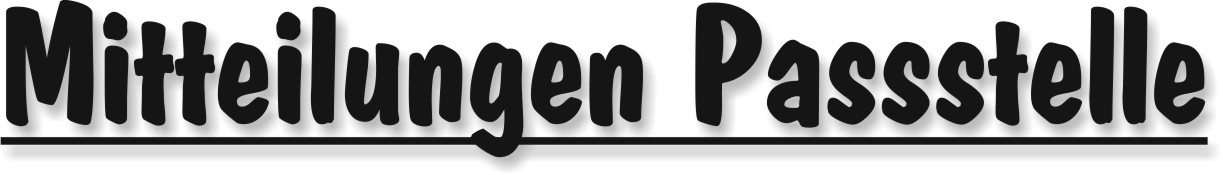 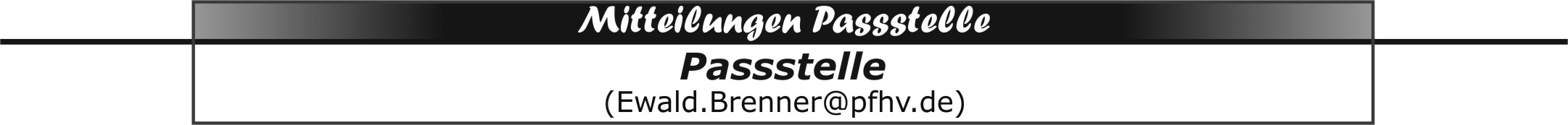 Werte SportfreundeUrlaub in eigener Sache:Vom 22.02.2015 bis einschließlich 08.03.2015 befinde ich mich in Urlaub.In dieser Zeit werden die Anträge auf Spielberechtigung von der PfHV Geschäftsstelle, Frau Hagedorn in gewohnter Weise bearbeitet.Anträge auf Spielberechtigungen, die am 21.02.2015 bei mir per Post eintreffen, werden noch am Samstag bearbeitet und zur Post gebracht.Ab Montag, den 09.03.2015 werden alle Anträge wieder von mir bearbeitet. |Ewald Brenner| 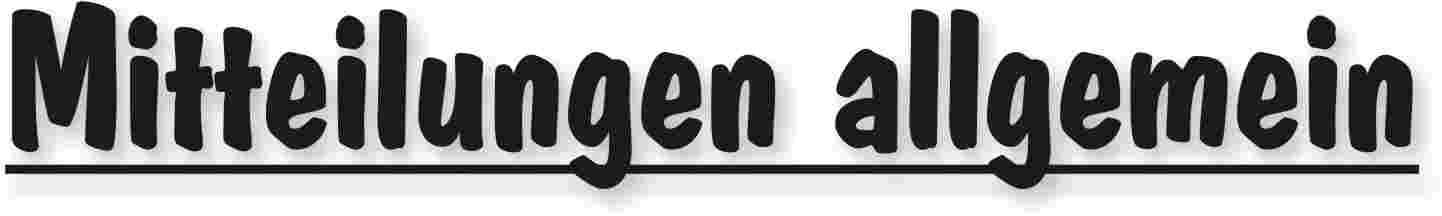 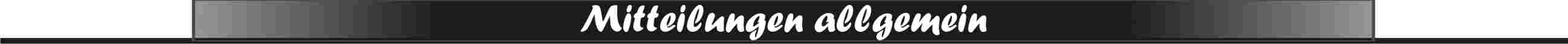 LehrwesenFür Kurzentschlossene – es sind noch Plätze frei!Thema:			Vermittelter Stressabbau für Spieler und				Trainer durch YogaTermin:			19.03.2015/ 18.30- 21.30 Uhr / 4 LEOrt				Pfalzhalle, Am Pfalzplatz 11, 67454 HaßlochReferentin:		Ursula Mayer-Rentschler, Yoga-Lehrerin	Aktive Teilnahme:  	ja(Sportsachen benötigt?)Lehrgangsgebühr: 	30,- EuroKonto: 			PfHVKennwort: 		Trainer-Fobi YogaVolksbank Speyer	Kto.-Nr. 43710   	BLZ  547 900 00Anmeldeschluss: 	27.02.2015Beschreibung:Yoga ist viele tausend Jahre alt und über diesen langen Zeitraum immer wieder optimiert worden.Wahrscheinlich ist Yoga noch nie so wertvoll gewesen wie heute, denn es bietet wirksame Werkzeuge, die dem Stressgeplagten der modernen Zeit helfen, zur Entspannung und zur Ausgeglichenheit zu finden.Der Link zur Fortbildung:http://www.pfhv.de/index.php/aus-fortbildung/fortbildung und zum Anmeldeformular:http://www.pfhv.de/index.php/aus-fortbildung/anmeldung-zu-den-aus-fortbildungen |Klaus Bethäuser|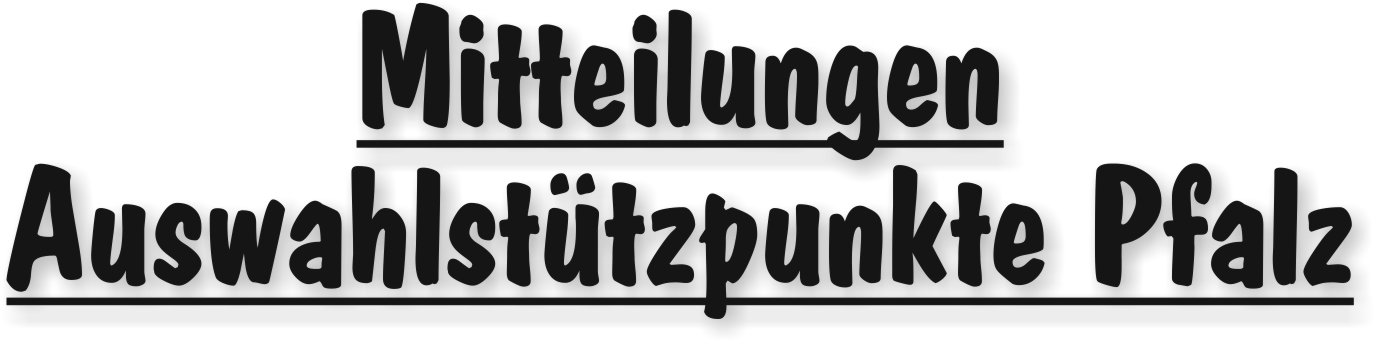 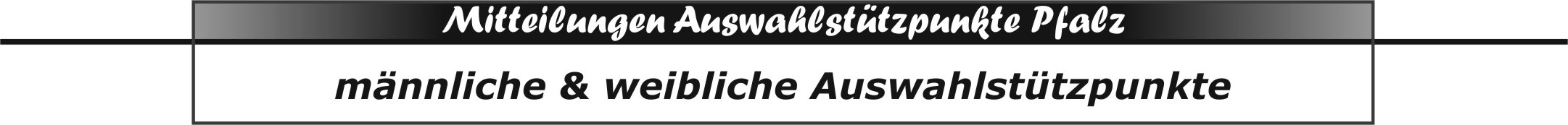 Stützpunkttraining männlich Nord am 21.02.2015Leider müssen wir kurzfristig das Stützpunkt-Training für den Stützpunkt männlich Nord am 21.02.2015 absagen, da wir trotz mehrerer Anfragen und Bemühungen keine freie Halle finden konnten.Wir bitten die Jugendleiter und Trainer, diese Info zeitnah an die entsprechenden Spieler weiterzuleiten.Vielen Dank!| Jochen Willner | Sandra Hagedorn |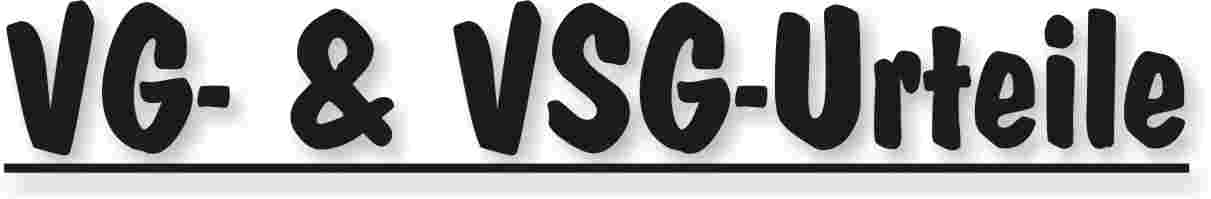 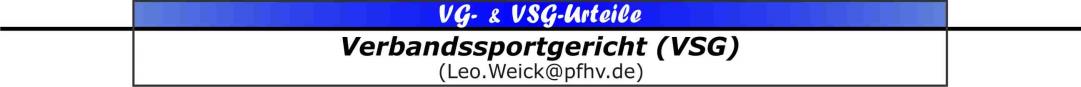 VSG-Urteil Nr.: 01-2015Verfahrensabgabe durch den Staffelleiter Werner Mittag vom 04.02.2015 wegen Schiedsrichterbeleidigung während des Meisterschaftsspiels VLF Nr.: 220085 zwischen SC Bobenheim/Roxheim und TSV Iggelheim am 01.02.2015 durch die in diesem Spiel bereits disqualifizierte Spielerin Sevda Yilmaz vom TSV Iggelheim von der Tribüne aus, mit dem Antrag auf Bestrafung.Das VSG kam 16.02.2015 im schriftlichen Verfahren in der BesetzungLeo Weick als Vorsitzender und  Manfred Köllermeyer als Beisitzer und Regina Schönhöfer als Beisitzerin, zu nachstehendem Urteil:Die Spielerin Sevda Yilmaz vom TSV Iggelheim wird wegen Schiedsrichterbeleidigung während des Meisterschaftsspiels Nr. 220085 der VLF zwischen dem SC Bobenheim/Roxheim und TSV Iggelheim gem. § 17.5 c RO mit einer Sperre von  4 M-Spielen (längstens einen Monat) ab Veröffentlichung und einer Geldbuße von EUR  100,00 unter Vereinshaftung belegt.Die Kosten des Verfahrens gehen zu Lasten der Spielerin Sevda Yilmaz unter Vereinshaftung des TSV Iggelheim.Sachverhalt: Die Spielerin Sevda Yilmaz wurde beim o.g. Meisterschaftsspiel in der 12. Spielminute vom Schiedsrichter disqualifiziert. In der 24., 38. Und 57. Spielminute beleidigte sie den Schiedsrichter lautstark von der Tribüne aus mit den Worten Hurensohn, Arschloch und Wixer. Der Schiedsrichter vermerkte diese Beleidigungen nach dem Spiel auf einem separaten Blatt und lies sich dieses von beiden Betreuern mit Unterschrift bestätigen. Begründung: Das VSG kam nach Auswertung der  Unterlagen zu der Überzeugung,  dass die  Schiedsrichterbeleidigungen durch die Spielerin Sevda Yilmaz bei dem Spiel zwischen SC Bobenheim/Roxheim und TSV Iggelheim  als besonders grob unsportliches Verhalten (Regel 8:10a) zu werten ist und die dazu ausgesprochene Bestrafung gerechtfertigt ist.Kosten: EUR 1,30						Gebühren: EUR 10,00Zusammen: EUR 111,30 für die Spielerin Sevda Yilmaz unter Vereinshaftung des TSV IggelheimWeick					Köllermeyer				SchönhöferRechtsmittelbelehrung: Siehe Seite 4 in diesem MB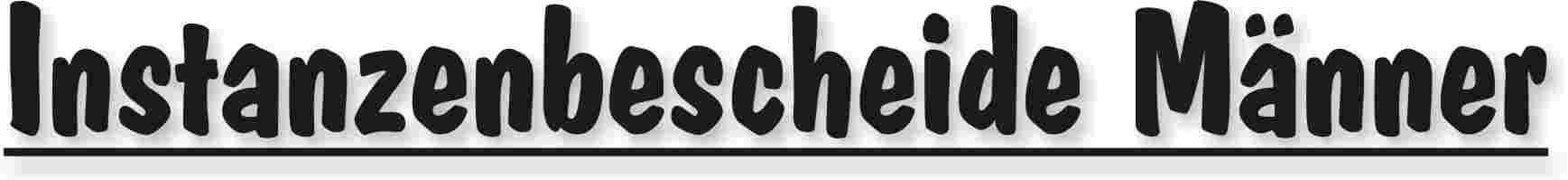 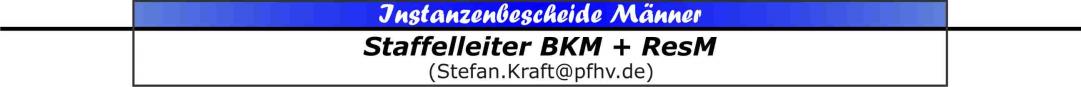 |Stefan Kraft|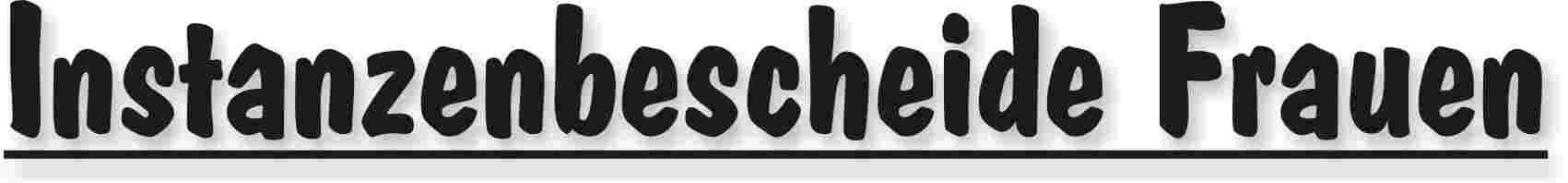 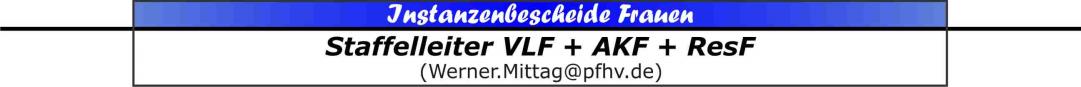 |Werner Mittag|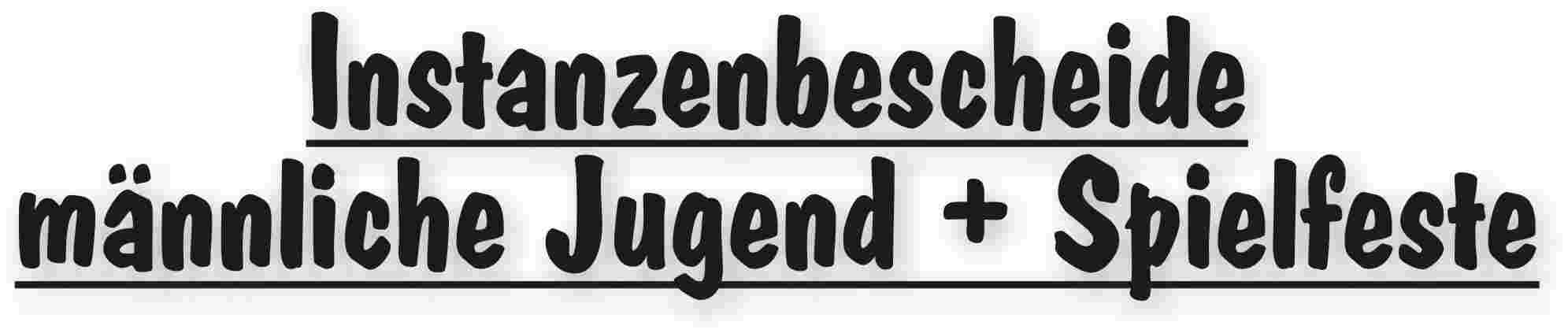 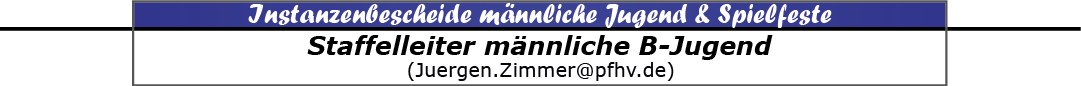 |Jürgen Zimmer|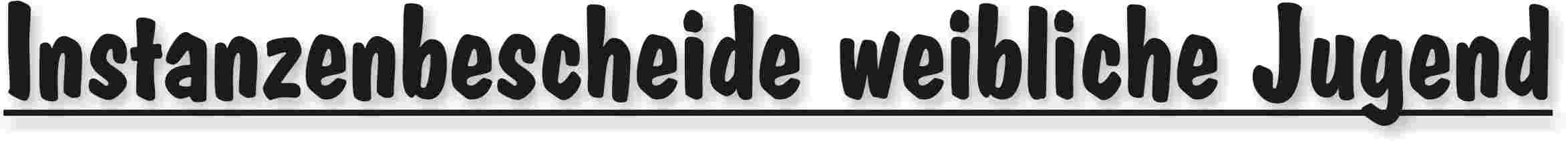 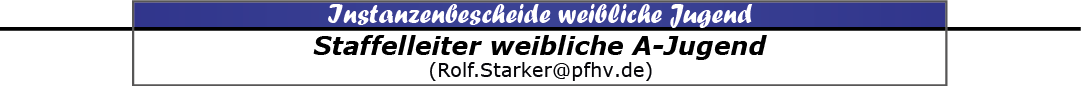 |Rolf Starker|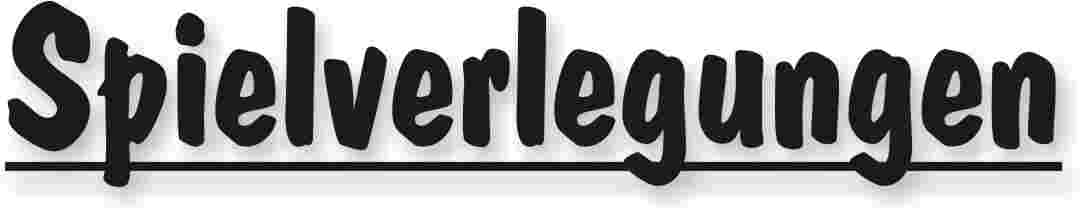 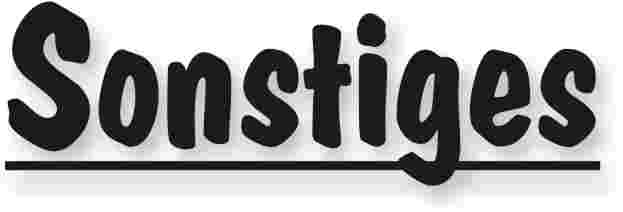 Der am Europa-Gymnasium Wörth stattfindende Regionalentscheid im Mädchenhandball (WK 1), welches die höchste Meisterschaft in dieser Wettkampfklasse darstellt, war ein voller Erfolg für die EGW-Mädels.Zum Finalturnier qualifizierten sich neben dem EGW noch das Hans-Purrmann-Gymnasium Speyer und das Wilhelm-von-Humboldt-Gymnasium Ludwigshafen. Nachdem das Auftaktspiel zwischen Ludwigshafen und Speyer überdeutlich an Ludwigshafen (26:5) ging und die Wörther Mädels ihr Spiel gegen Speyer „nur" mit 18:7 gewann, ging es im Finale gegen Ludwigshafen.Auf Grund kurzfristiger Ausfälle wegen Krankheit musste sich die aus nur 8 Spielern bestehende Wörther Truppe durch die beiden Spiele mit je 30 Minuten Spielzeit kämpfen. Durch eine engagierte Leistung in der Abwehr und ein konsequentes Angriffsspiel gewann man am Ende knapp aber verdient mit 11:10. Die Freude auf Seiten der Wörther Mädels war groß. Erneut ging ein Titel nach Wörth und so kann sich dieses Team nun abermals als Pfalzmeister bezeichnen.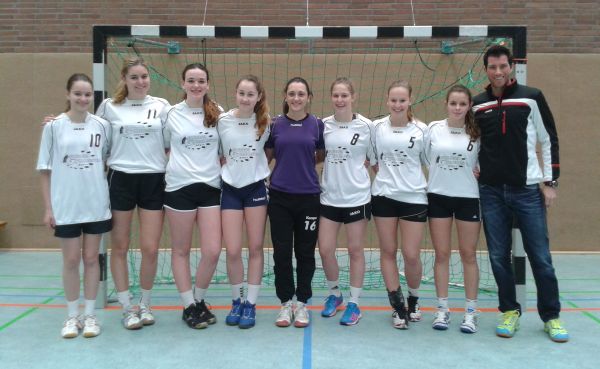 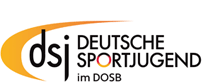 Deutsch-französischer Tandem-Sprachkurs „Sport und Sprache“ für Jugendliche von 14-16 Jahren (Jahrgänge 2001, 2000, 1999)Die Deutsche Sportjugend (dsj) organisiert in Zusammenarbeit mit dem Französischen Sportbund CNOSF sowie mit Unterstützung des Deutsch-Französischen Jugendwerks einen deutsch-französischen Tandem Sprachkurs kombiniert mit vielfältigen Sportaktivitäten.Der Kurs findet vom 12.07-19.07. in Frankreich (Saint Malo) und vom 19.07.-26.07. in Deutschland (Hinsbeck) statt. Es werden nicht nur die allgemeinen Sprachkenntnisse vermittelt sondern auch Einblicke in die Kultur und den Alltag des Partnerlandes ermöglicht.Das Programm ist sehr vielfältig, es besteht aus 5 Stunden Sprachunterricht pro Tag, sportlichen Aktivitäten und Ausflügen.Teilnahmegebühr: 360 Euro(darin enthalten: Übernachtung in Mehrbettzimmern, Vollpension, Sprachunterricht, Sportaktivitäten, Ausflüge, Transfer von Frankreich nach Deutschland Die An- und Heimreise werden mit 20 Cent pro Kilometer mit dem Auto unterstützt oder mit der Übernahme der Kosten für ein Bahnticket der 2. Klasse).Anmeldefrist: 31.03.2015, das Anmeldeformular kann man sich unter www.dsj-frankreichaustausch.de herunterladen.Kontakt: Deutsche Sportjugend, Tel. 069/6700319, schuck@dsj.de___________________________________________________________________Deutsch-Französischer Freiwilligendienst im SportZiel ist es, jungen Menschen durch einen einjährigen Auslandsaufenthalt einen Einblick in das Leben und die Kultur Frankreichs zu gewähren, die interkulturelle Kompetenz zu erweitern und die Sprachkenntnisse auszubauen. Wer zwischen 18 und 25 Jahren alt ist, hat die Chance, im Rahmen eines Freiwilligendienstes ein Jahr in unserem Nachbarland zu verbringen. Der ASC Göttingen organisiert in Kooperation mit der dsj und dem CNOSF im Rahmen eines Tandem-Programms den Aufenthalt sowie die pädagogische Begleitung vor Ort.Unter: www.ifwd-sport.de gibt es ausführliche Informationen zu diesem Projekt, Fragen beantwortet außerdem Daniel Kirchhammer vom ASC Göttingen (kirchhammer@fwd-sport.de).Die Anmeldefrist läuft noch bis zum 15.03.2015.| Sandra Hagedorn |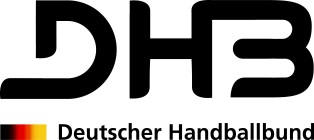 StellenausschreibungDer Deutsche Handballbund schreibt zum 01. September 2015 die Stelle einer Mitarbeiterin/ eines Mitarbeiters im Bundesfreiwilligendienst (Bufdi) für 12 Monate  aus. AnforderungsprofilAbgeschlossene Schulausbildung, vorzugsweise AbiturTeambereitschaft und KommunikationsfähigkeitGrundkenntnisse in der Vereins- bzw. Verbandsarbeitvon Vorteil: eigenen Erfahrungen aus ehrenamtlicher Tätigkeitgute PC-Kenntnisse (Word, Excel, Outlook, Powerpoint)Kenntnisse und Freude an Social Media & Contentmanagement (facebook, twitter, Typo3)Flexibilität und Belastbarkeit Organisatorisches Geschick  Bereitschaft zu Einsatzzeiten auch an WochenendenGültige Fahrerlaubnis Führerscheinklasse B wünschenswert... und Begeisterung für den Teamsport Handball Aufgaben und TätigkeitenZusammenarbeit zwischen DHB, seinen Landesverbänden und Vereinen       -	Administrative Arbeiten in der DHB-Geschäftsstelle       -      Vorbereitung und Erstellen von Fragebögen und Ausschreibungen        -      Auswertung und Erstellung statistischer ErhebungenProjektarbeit im Bereich der DHB-Frauenkommission und der DHB-JugendkommissionUnterstützung bei der Social Media-Kommunikation   Rechercheaufgaben, Adress- und Kontaktdatenpflege (Erstellen von Berichten & Meldungen)Organisation , Vorbereitung, Durchführung & Dokumentation von VeranstaltungenArbeitsort: DortmundVergütungEntsprechend den gültigen gesetzlichen Bedingungen für Mitarbeiterinnen und Mitarbeiter im  im Bundesfreiwilligendienst Beschäftigungsumfang39 Stunden/WocheVollständige und aussagekräftige Bewerbungsunterlagen sind bis spätestens 02. März 2015 an den Deutschen Handballbund, Referat IV, Maria Jonas, Strobelallee 56, 44139 Dortmund zu schicken.| Sandra Hagedorn |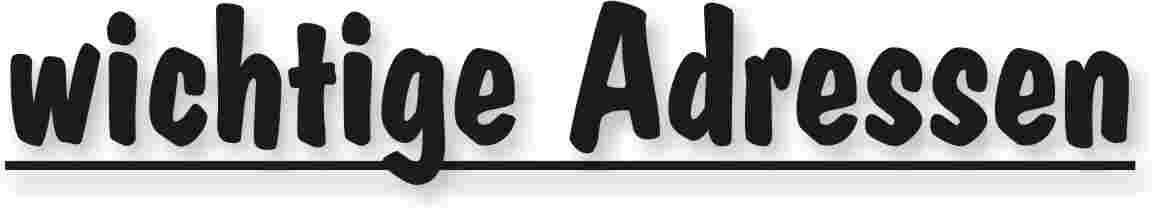 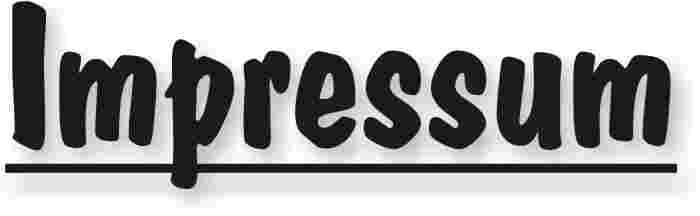 Veröffentlichung: Das Mitteilungsblatt (MB) des PfHV erscheint i.d.R. wöchentlich als online-Ausgabe. Die rechtsverbindliche Form ist das online-MB! Die gegen Aufpreis ggf. zusätzlich bestellten Print-MB sind ausschließlich ein Service. Folglich ist das Datum der online-Veröffentlichung (siehe Kopfzeile) ausschlaggebend. Das online-MB wird permanent als Download auf www.pfhv.de angeboten und satzungemäß zusätzlich versendet. Hierfür wird weiterhin der bekannte Newsletter verwendet. Achtung: Ob oder welche Adressen im Newslettersystem eingetragen werden, sprich wer das MB per Newsletter erhält, bestimmt eigenverantwortlich jeder Verein. Jeder Verein kann permanent beliebig viele E-Mail-Adressen eintragen und jederzeit wieder löschen. Den Newsletter finden Sie unter dem Direktlink: www.Newsletter.pfhv.de Verantwortung: Verantwortlich für die Zusammenstellung sind die Öffentlichkeitsbeauftragten des PfHV (Britta Flammuth & Martin Thomas), für den Inhalt der jeweilige Unterzeichner / Autor. Kosten / Abonnement / Kündigung:Mitglieder sind (§ 6 Abs. 2 der Satzung) verpflichtet, das amtliche Mitteilungsblatt (MB) digital zu beziehen, also nicht mehr auf dem Postweg. Der Jahresbezugspreis für die online-Version beträgt pro Verein pauschal 50,00 € inkl. MWSt.; es können beliebig viele Empfänger des digitalen MB ins Newslettersystem (www.Newsletter.pfhv.de) eingetragen werden. Die zusätzlich zum online-MB gegen Aufpreis bestellten Print-Exemplare können bis 15.05. zum 30.06. bzw. bis 15.11. zum 31.12. gekündigt werden. Redaktionsschluss / Meldestelle:Redaktionsschluss ist für E-Mails an die Öffentlichkeitsbeauftragten mittwochs um 17 Uhr, für Faxe/Anrufe/… an die Geschäftsstelle mittwochs um 9 Uhr. Die Öffentlichkeitsbeauftragten können nur Infos per E-Mail und in der Formatvorlage für das MB bearbeiten. Faxe/Anrufe/… bitte an die Geschäftsstelle. Bei Fragen: MBpfhv.de  oder  Geschaeftsstellepfhv.de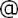 Haftungsausschluss:Bei Nichterscheinen infolge höherer Gewalt entfällt die Lieferpflicht und ein Anspruch auf Rückerstattung des Bezugspreises besteht nicht. 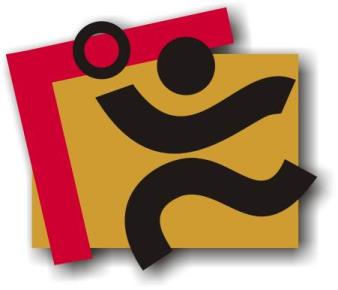 TerminkalenderSeite 3RechtsmittelbelehrungSeite 4Mitteilungen / Infos:Mitteilungen / Infos:Mitteilungen / Infos:Mitteilungen Präsidium Seite 5Mitteilungen Geschäftsstelle, Öffentlichkeitsbeauftragte-Mitteilungen PassstelleSeite 7Mitteilungen allgemein Seite 8Mitteilungen Erdinger Alkoholfrei Pfalzpokal -Mitteilungen Männer -Mitteilungen Frauen-Mitteilungen Pfalzgas-Cup-Mitteilungen männliche Jugend & Spielfeste-Mitteilungen weibliche Jugend-Mitteilungen Talentförderung Rheinland-Pfalz-Auswahl-Mitteilungen Talentförderung Pfalz-Auswahl-Mitteilungen Talentförderung Auswahlstützpunkte PfalzSeite 9Mitteilungen Talentförderung Torwartstützpunkte Pfalz-Mitteilungen Schiedsrichter & Zeitnehmer/Sekretär-Urteile:Urteile:Urteile:VG- & VSG-UrteileSeite 10Instanzenbescheide: fehlende Spielausweise-Instanzenbescheide: Männer Seite 11Instanzenbescheide: FrauenSeite 12Instanzenbescheide: männliche Jugend & SpielfesteSeite 13Instanzenbescheide: weibliche JugendSeite 14Instanzenbescheide: Schiedsrichter-Spielverlegungen Seite 15SonstigesSeite 16wichtige AdressenSeite 19ImpressumSeite 20TagDatumvonbisVeranstaltung (Pfälzer Handball-Verband)Fr20.02.1518:3021.30PfHV-Ausbildung 2015: Lehrgang für (neue) Trainer und Quereinsteiger (LLZ)Sa21.02.159:0013:00PfHV-Stützpunkttraining m+w (Orte siehe Homepage)Sa21.02.159:0018:00PfHV-Ausbildung 2015: Lehrgang für (neue) Trainer und Quereinsteiger (LLZ)So22.02.159:0017:00PfHV-Ausbildung 2015: Lehrgang für (neue) Trainer und Quereinsteiger (LLZ)Mo23.02.1517:3020:30Auswahl (zentral): w2001 Training in Haßloch (LLZ Haßloch)Mi25.02.1517:3020:30Auswahl (zentral): m2001 Training in Haßloch (LLZ Haßloch)Mo02.03.1517:3020:30Auswahl (zentral): w2002 Training in Haßloch (LLZ Haßloch)Mi04.03.1517:3020:30Auswahl (zentral): m2000 Training in Haßloch (LLZ Haßloch)Fr06.03.1517:00Präsidiumssitzung (LLZ Haßloch)Sa07.03.159:0013:00PfHV-Stützpunkttraining m+w (Orte siehe Homepage)Sa07.03.159:00PfHV-Delegiertentag mit Staffeltag in Haßloch (Pfalzhalle)Mo09.03.1517:3020:30Auswahl (zentral): w2001 Training in Haßloch (LLZ Haßloch)Mi11.03.1517:3020:30Auswahl (zentral): m2001 Training in Haßloch (LLZ Haßloch)Do12.03.1518:0021:30PfHV-Ausbildung 2015: Jugendtrainer-Ausbildung (LLZ Haßloch)Fr13.03.1518:0021:30PfHV-Ausbildung 2015: Jugendtrainer-Ausbildung (LLZ Haßloch)Sa14.03.159:0018:00PfHV-Ausbildung 2015: Jugendtrainer-Ausbildung (LLZ Haßloch)So15.03.159:0018:00PfHV-Ausbildung 2015: Jugendtrainer-Ausbildung (LLZ Haßloch)Mo16.03.1517:3020:30Auswahl (zentral): w2002 Training in Haßloch (LLZ Haßloch)Mo16.03.1519:30SR-Stützpunkt RPS-Kader und Coaching-Gespann Kader (Festhalle Offenbach)Mi18.03.1517:3020:30Auswahl (zentral): m2000 Training in Haßloch (LLZ Haßloch)Mi18.03.1519:00Lehrabend Gespann-SR (LLZ Haßloch, Mehrzweckraum)Sa21.03.159:00PfHV-Stützpunkte: Abschlussturniere mit Sichtung (Orte siehe Homepage)Sa21.03.159:0018:00PfHV-Ausbildung 2015: Jugendtrainer-Ausbildung (LLZ Haßloch)Mo23.03.1517:3020:30Auswahl (zentral): w2001 Training in Haßloch (LLZ Haßloch)Mo23.03.1519:0020:30Schiedsrichter-Ausbildung: Einführungsabend (LLZ Haßloch)Mo23.03.1519:00Lehrarbend Einzel-SR (LLZ Haßloch, Mehrzweckraum)Mi25.03.1517:3020:30Auswahl (zentral): m2001 Training in Haßloch (LLZ Haßloch)Do26.03.15Ferien Rheinland-Pfalz: Osterferien (Beginn)So29.03.15Festtag: PalmsonntagFr03.04.15Feiertag in RLP: KarfreitagSo05.04.15Festtag: OstersonntagMo06.04.15Feiertag in RLP: OstermontagFr10.04.15Ferien Rheinland-Pfalz: Osterferien (Ende)Geldstrafen, Gebühren, Unkosten aus diesem MBGeldstrafen, Gebühren und Unkosten aus Bescheiden/Urteilen aus diesem MB werden im Nachhinein vierteljährlich mit Rechnung angefordert. Aufgrund dieser MB-Veröffentlichung bitte -KEINE- Zahlung leisten!Geldstrafen, Gebühren und Unkosten aus Bescheiden/Urteilen aus diesem MB werden im Nachhinein vierteljährlich mit Rechnung angefordert. Aufgrund dieser MB-Veröffentlichung bitte -KEINE- Zahlung leisten!Geldstrafen, Gebühren und Unkosten aus Bescheiden/Urteilen aus diesem MB werden im Nachhinein vierteljährlich mit Rechnung angefordert. Aufgrund dieser MB-Veröffentlichung bitte -KEINE- Zahlung leisten!Nr.151 – 04/15betroffenSR Christian Wyrobisch SR Christian Wyrobisch SR Christian Wyrobisch Sp-Nr.142093M-SpielTSV Speyer – TV Offenbach 3TSV Speyer – TV Offenbach 3TSV Speyer – TV Offenbach 3Sp-Datum08.02.2015LigaBKM2BKM2BKM2GrundMangelhaftes ausfüllen des SpielberichtsMangelhaftes ausfüllen des SpielberichtsMangelhaftes ausfüllen des SpielberichtsMangelhaftes ausfüllen des SpielberichtsMangelhaftes ausfüllen des Spielberichts§§25:1, 17 ROBeweisSperrelängstens:Geldstrafe3 €Bemer-kung:Gebühr5 €Bemer-kung:Summe8 €Bemer-kung:HaftenderUnter Vereinshaftung VTV MundenheimUnter Vereinshaftung VTV MundenheimUnter Vereinshaftung VTV MundenheimUnter Vereinshaftung VTV MundenheimUnter Vereinshaftung VTV MundenheimNr.151 – 05/15betroffenSR Cemal TokSR Cemal TokSR Cemal TokSp-Nr.142095M-SpielHSG Lingenfeld/Schwegenheim – TSG NeustadtHSG Lingenfeld/Schwegenheim – TSG NeustadtHSG Lingenfeld/Schwegenheim – TSG NeustadtSp-Datum08.02.2015LigaBKM2BKM2BKM2GrundMangelhaftes ausfüllen des SpielberichtsMangelhaftes ausfüllen des SpielberichtsMangelhaftes ausfüllen des SpielberichtsMangelhaftes ausfüllen des SpielberichtsMangelhaftes ausfüllen des Spielberichts§§25:1, 17 ROBeweisSperrelängstens:Geldstrafe3 €Bemer-kung:Gebühr5 €Bemer-kung:Summe8 €Bemer-kung:HaftenderUnter Vereinshaftung VTV MundenheimUnter Vereinshaftung VTV MundenheimUnter Vereinshaftung VTV MundenheimUnter Vereinshaftung VTV MundenheimUnter Vereinshaftung VTV MundenheimNr.151 – 06/15betroffenJoscha von KennelJoscha von KennelJoscha von KennelSp-Nr.142095M-SpielHSG Lingenfeld/Schwegenheim – TSG NeustadtHSG Lingenfeld/Schwegenheim – TSG NeustadtHSG Lingenfeld/Schwegenheim – TSG NeustadtSp-Datum08.02.2015LigaBKM2BKM2BKM2GrundBesonders grob unsportliches VerhaltenBesonders grob unsportliches VerhaltenBesonders grob unsportliches VerhaltenBesonders grob unsportliches VerhaltenBesonders grob unsportliches Verhalten§§17:5c ROBeweisSpielberichtSpielberichtSpielberichtSperre2M Spiele2M Spiele2M Spielelängstens:07.03.2015Geldstrafe50 €Bemer-kung:Gebühr5 €Bemer-kung:Summe55 €Bemer-kung:HaftenderHSG Lingenfeld/schwegenheimHSG Lingenfeld/schwegenheimHSG Lingenfeld/schwegenheimHSG Lingenfeld/schwegenheimHSG Lingenfeld/schwegenheimGeldstrafen, Gebühren und Unkosten aus Bescheiden/Urteilen aus diesem MB werden im Nachhinein vierteljährlich mit Rechnung angefordert. Aufgrund dieser MB-Veröffentlichung bitte -KEINE- Zahlung leisten!Änderung  Instanzenbescheidnachfolgend der korrigierte Instanzenbescheid: von MB 07-2015Änderung  Instanzenbescheidnachfolgend der korrigierte Instanzenbescheid: von MB 07-2015Änderung  Instanzenbescheidnachfolgend der korrigierte Instanzenbescheid: von MB 07-2015Änderung  Instanzenbescheidnachfolgend der korrigierte Instanzenbescheid: von MB 07-2015Änderung  Instanzenbescheidnachfolgend der korrigierte Instanzenbescheid: von MB 07-2015Änderung  Instanzenbescheidnachfolgend der korrigierte Instanzenbescheid: von MB 07-2015Nr.220-07/15betroffenTuS HeiligensteinTuS HeiligensteinTuS HeiligensteinSp-Nr.220 090M-SpielHSC Frankenthal  -  TuS HeiligensteinHSC Frankenthal  -  TuS HeiligensteinHSC Frankenthal  -  TuS HeiligensteinSp-Datum08.02.2015LigaVLFVLFVLFGrundSchuldhaftes Nichtantreten zum M.-SpielSchuldhaftes Nichtantreten zum M.-SpielSchuldhaftes Nichtantreten zum M.-SpielSchuldhaftes Nichtantreten zum M.-SpielSchuldhaftes Nichtantreten zum M.-Spiel§§25:1,1 ROBeweisSperrelängstens:Geldstrafe100 €Bemer-kung:Spielwertung 0:0 Tore, 2:0 Punkte für HSC Frankenthal Spielwertung 0:0 Tore, 2:0 Punkte für HSC Frankenthal Spielwertung 0:0 Tore, 2:0 Punkte für HSC Frankenthal Gebühr    5 €Bemer-kung:Spielwertung 0:0 Tore, 2:0 Punkte für HSC Frankenthal Spielwertung 0:0 Tore, 2:0 Punkte für HSC Frankenthal Spielwertung 0:0 Tore, 2:0 Punkte für HSC Frankenthal Summe105 €Bemer-kung:Spielwertung 0:0 Tore, 2:0 Punkte für HSC Frankenthal Spielwertung 0:0 Tore, 2:0 Punkte für HSC Frankenthal Spielwertung 0:0 Tore, 2:0 Punkte für HSC Frankenthal HaftenderTuS HeiligensteinTuS HeiligensteinTuS HeiligensteinTuS HeiligensteinTuS HeiligensteinÄnderung  Instanzenbescheidnachfolgend der korrigierte Instanzenbescheid: von MB 07-2015Änderung  Instanzenbescheidnachfolgend der korrigierte Instanzenbescheid: von MB 07-2015Änderung  Instanzenbescheidnachfolgend der korrigierte Instanzenbescheid: von MB 07-2015Änderung  Instanzenbescheidnachfolgend der korrigierte Instanzenbescheid: von MB 07-2015Änderung  Instanzenbescheidnachfolgend der korrigierte Instanzenbescheid: von MB 07-2015Änderung  Instanzenbescheidnachfolgend der korrigierte Instanzenbescheid: von MB 07-2015Nr.251-05/15betroffenHSG Nußdorf-LD-GodramsteinHSG Nußdorf-LD-GodramsteinHSG Nußdorf-LD-GodramsteinSp-Nr.251 021M-SpielTSV Iggelheim  -HSG Nußdorf-LDGodramsteinTSV Iggelheim  -HSG Nußdorf-LDGodramsteinTSV Iggelheim  -HSG Nußdorf-LDGodramsteinSp-Datum07.02.2015LigaRES.FRES.FRES.FGrundSchuldhaftes Nichtantreten zum M.-SpielSchuldhaftes Nichtantreten zum M.-SpielSchuldhaftes Nichtantreten zum M.-SpielSchuldhaftes Nichtantreten zum M.-SpielSchuldhaftes Nichtantreten zum M.-Spiel§§25:1,1 ROBeweiseMail  von R. Schönhöfer HSG N-LD-GeMail  von R. Schönhöfer HSG N-LD-GeMail  von R. Schönhöfer HSG N-LD-GSperrelängstens:Geldstrafe100 €Bemer-kung:Spielwertung 0:0 Tore, 2:0 Punkte für TSV Iggelheim  Spielwertung 0:0 Tore, 2:0 Punkte für TSV Iggelheim  Spielwertung 0:0 Tore, 2:0 Punkte für TSV Iggelheim  Gebühr   5  €Bemer-kung:Spielwertung 0:0 Tore, 2:0 Punkte für TSV Iggelheim  Spielwertung 0:0 Tore, 2:0 Punkte für TSV Iggelheim  Spielwertung 0:0 Tore, 2:0 Punkte für TSV Iggelheim  Summe105 €Bemer-kung:Spielwertung 0:0 Tore, 2:0 Punkte für TSV Iggelheim  Spielwertung 0:0 Tore, 2:0 Punkte für TSV Iggelheim  Spielwertung 0:0 Tore, 2:0 Punkte für TSV Iggelheim  HaftenderHSG Nußdorf-LD-GodramsteinHSG Nußdorf-LD-GodramsteinHSG Nußdorf-LD-GodramsteinHSG Nußdorf-LD-GodramsteinHSG Nußdorf-LD-GodramsteinGeldstrafen, Gebühren und Unkosten aus Bescheiden/Urteilen aus diesem MB werden im Nachhinein vierteljährlich mit Rechnung angefordert. Aufgrund dieser MB-Veröffentlichung bitte -KEINE- Zahlung leisten!Nr.320-05/2015betroffenSR Clemens Günther , TSG HaßlochSR Clemens Günther , TSG HaßlochSR Clemens Günther , TSG HaßlochSR Clemens Günther , TSG HaßlochSp-Nr.326026M-SpielSKG Grethen – TG OggersheimSKG Grethen – TG OggersheimSKG Grethen – TG OggersheimSp-Datum07.02.2015LigaJBZmB1-RRJBZmB1-RRJBZmB1-RRGrundNichtabsenden des SpielberichtsbogenNichtabsenden des SpielberichtsbogenNichtabsenden des SpielberichtsbogenNichtabsenden des SpielberichtsbogenNichtabsenden des Spielberichtsbogen§§25:1, 9  ROBeweisEigene WahrnehmungEigene WahrnehmungEigene WahrnehmungSperrelängstens:Geldstrafe10 €Bemer-kung:Zusenden des Spielberichtsbogen bis zum 24.02.2015 an StaffelleiterZusenden des Spielberichtsbogen bis zum 24.02.2015 an StaffelleiterZusenden des Spielberichtsbogen bis zum 24.02.2015 an StaffelleiterGebühr5 €Bemer-kung:Zusenden des Spielberichtsbogen bis zum 24.02.2015 an StaffelleiterZusenden des Spielberichtsbogen bis zum 24.02.2015 an StaffelleiterZusenden des Spielberichtsbogen bis zum 24.02.2015 an StaffelleiterSumme15 €Bemer-kung:Zusenden des Spielberichtsbogen bis zum 24.02.2015 an StaffelleiterZusenden des Spielberichtsbogen bis zum 24.02.2015 an StaffelleiterZusenden des Spielberichtsbogen bis zum 24.02.2015 an StaffelleiterHaftenderSR Clemens Günther unter Vereinshaftung TSG HaßlochSR Clemens Günther unter Vereinshaftung TSG HaßlochSR Clemens Günther unter Vereinshaftung TSG HaßlochSR Clemens Günther unter Vereinshaftung TSG HaßlochSR Clemens Günther unter Vereinshaftung TSG HaßlochGeldstrafen, Gebühren und Unkosten aus Bescheiden/Urteilen aus diesem MB werden im Nachhinein vierteljährlich mit Rechnung angefordert. Aufgrund dieser MB-Veröffentlichung bitte -KEINE- Zahlung leisten!Nr.410-01/2015betroffenTuS HeiligensteinSp-Nr.410037M-SpielSG Ottersh/Bellh/Zeiskam - TuS Heiligenstein Sp-Datum08.02.2015LigaJPLwAGrundSchuldhaftes NichtantretenSchuldhaftes NichtantretenSchuldhaftes Nichtantreten§§25 Abs. 1Ziff. 1 ROBeweisSpiel am 06.02. per mail abgesagt.Geldbuße50.- €BemerkungSpielwertung: 2 : 0 Punkte, 0 : 0 Tore fürSG Ottersheim/Bellheim/ZeiskamGebühr5.- €BemerkungSpielwertung: 2 : 0 Punkte, 0 : 0 Tore fürSG Ottersheim/Bellheim/ZeiskamSumme55.- €BemerkungSpielwertung: 2 : 0 Punkte, 0 : 0 Tore fürSG Ottersheim/Bellheim/ZeiskamHaftenderTuS HeiligensteinTuS HeiligensteinTuS HeiligensteinAlters-klasseStaffelSpiel-Nr.neu
Datumneu
Uhrzeitneu
HalleHeimGastGebühr für VereinGebühr
(A,B,...)mAJKKmA31109323.03.1516:00110HSG Lingenf/SchwegenhSG Asselheim/KindenheimHSG Lingenf/SchwegenhBmBJPLMB32004915.04.1519:30079TV HochdorfSG Ottersh./Bellh./Zeiskam0mDJVLmD1-RR37001307.03.1517:00044mJSG Enkenbach/1.FCKTuS NeuhofenTuS NeuhofenCmDJPLmD34008726.04.1510:30015SG Ottersh/Bellh/ZeiskamTV OffenbachOmEJBZmE4-RR36501526.02.1517:00140TuS Neuhofen 2TSV SpeyerTSV SpeyerCmEJBZmE2-RR36301201.03.1512:30124TV LambsheimHSG Eppstein/MaxdorfTV LambsheimCwBJBZwB1-RR42300422.02.1516:00196TG WaldseeSG Asselheim/KindenheimSG Asselheim/KindenheimBwBJBZwB2-RR42401103.03.1518:30179HSG Lingenf/SchwegenhTV HauensteinTV HauensteinBwCJKKwC-243204918.04.1516:00099TV KirrweilerTUS HeiligensteinTUS HeiligensteinAwCJKKwC-143104225.04.1513:00062HR Göllheim-EisenbergJSG Mutterstadt/Ruchheim2HR Göllheim-EisenbergAEGW Handballmädels Pfalzmeister10.02.2015Friedhelm Jakob(Präsident)Achim Hammer(Vizepräsident Organisation & Entwicklung)Siegmundweg 5, 67069 LudwigshafenE-Mail: Friedhelm.Jakobpfhv.deTel.: 0621 - 68585354Mobil: 0171 - 9523880Fax: 0621 - 68554107Ostpreußenstraße 16, 67165 WaldseeE-Mail: Achim.Hammerpfhv.deTel.:  06236 - 1833Josef Lerch(Vizepräsident Spieltechnik)Manfred Köllermeyer(Vizepräsident Recht)Theodor-Heuss-Str. 17,  76877 Offenbach E-Mail: Josef.Lerchpfhv.deTel.:  06348 - 7100Mobil: 0170 - 7526586Fax:  06348 - 7846Mozartstr. 15, 66976 RodalbenE-Mail: Manfred.Koellermeyer@pfhv.deTel.: 06331-10286Mobil: 0172-2486428Fax: 06331-75544Christl Laubersheimer(Vizepräsidentin Jugend)Adolf Eiswirth(Vizepräsident Finanzen)Im Kirchfeld 11, 67435 NeustadtE-Mail: Christl.Laubersheimerpfhv.deTel:  06327 - 9769877Fax: 06327 - 9769878Schraudolphstr. 13, 67354 Römerberg E-Mail: Adolf.Eiswirthpfhv.deTel.:  06232 - 84945Fax:  06232 - 84945Rainer Krebs(Vizepräsident Lehrwesen)Marcus Altmann(Schiedsrichterwart)Dr.-Rieth-Str. 9, 67354 RömerbergE-Mail: Rainer.Krebspfhv.deTel.:  06232 - 74418Lungestr. 4,  67063 Ludwigshafen E-Mail: Marcus.Altmannpfhv.deMobil: 0173 - 2735857Norbert Diemer(Männerwart)Manfred Nöther(Frauenwart)Hinterstr. 92, 67245 LambsheimE-Mail: Norbert.Diemerpfhv.deTel:  06233 - 53131 Mobil: 0177 - 2360619Fax: 06233- 3534183 Im Vogelsang 75, 76829 LandauE-Mail: Manfred.Noetherpfhv.deTel.:  06341 - 83690Rolf Starker(Verbandsjugendwart männlich)Martina Benz(Verbandsjugendwartin weiblich)Kettelerstr. 7, 67165 WaldseeE-Mail: Rolf.Starkerpfhv.deTel:  06236 - 415318Fax: 06236 - 415319Birnbaumweg 1, 76756 BellheimE-Mail: Martina.Benzpfhv.deMobil: 0177-3312712Sandra Hagedorn(Geschäftsstelle)Ewald Brenner(Passstelle)Pfälzer Handball-VerbandAm Pfalzplatz 11, 67454 HaßlochE-Mail: Geschaeftsstellepfhv.deTel.: 06324 - 981068Fax: 06324 - 82291Weinbietstr. 9, 67259 HeuchelheimE-Mail: Ewald.Brennerpfhv.deTel.: 06238 - 929219Mobil: 0171 - 4753334Fax: 06238 - 4529